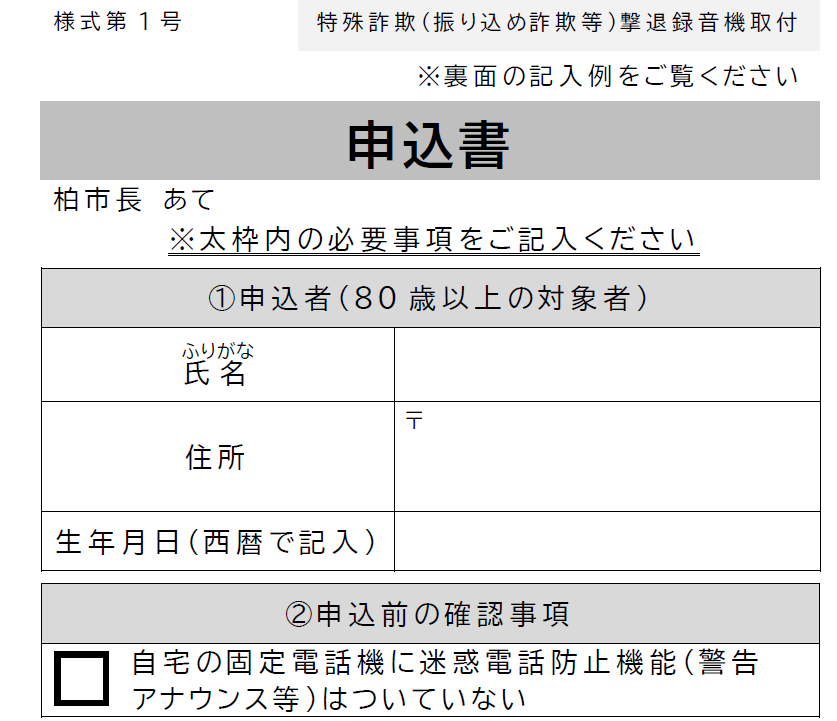 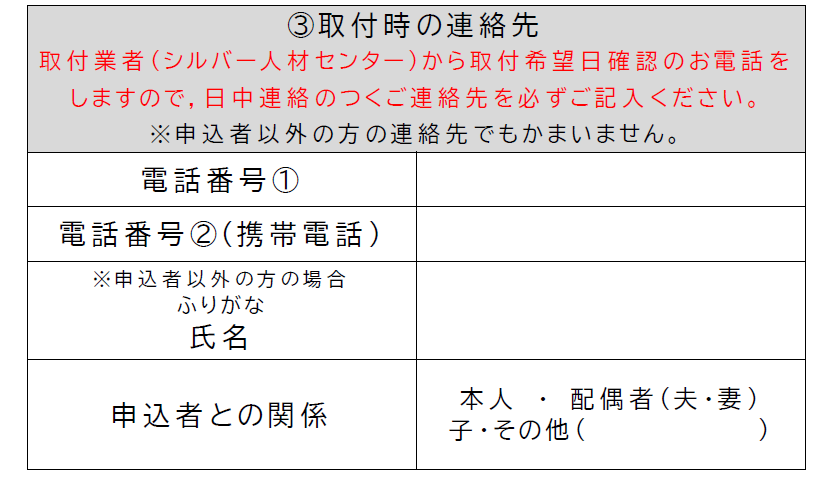 ①申込者（80歳以上の対象者）①申込者（80歳以上の対象者）住所〒生年月日（西暦で記入）②申込前の確認事項 　　　自宅の固定電話機に迷惑電話防止機能（警告     アナウンス等）はついていない③取付時の連絡先取付業者（シルバー人材センター）から取付希望日確認のお電話をしますので，日中連絡のつくご連絡先を必ずご記入ください。※申込者以外の方の連絡先でもかまいません。③取付時の連絡先取付業者（シルバー人材センター）から取付希望日確認のお電話をしますので，日中連絡のつくご連絡先を必ずご記入ください。※申込者以外の方の連絡先でもかまいません。③取付時の連絡先取付業者（シルバー人材センター）から取付希望日確認のお電話をしますので，日中連絡のつくご連絡先を必ずご記入ください。※申込者以外の方の連絡先でもかまいません。電話番号①電話番号②（携帯電話）※申込者以外の方の場合ふりがな氏名申込者との関係本人　・　配偶者（夫・妻）子・その他（　　　　　　　　　）